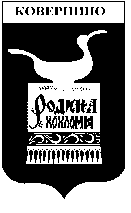 Глава местного самоуправления Ковернинского муниципального района Нижегородской областиП О С Т А Н О В Л Е Н И Е____10.06.2019____                                                                                        №_6 _О внесении изменений в постановление главы местного самоуправления Ковернинского муниципального района Нижегородской области от 04.06.2019 №5 «О назначении публичных слушаний по предоставлению разрешения на отклонение от предельных параметров разрешенного строительства на земельном участке с кадастровыми номерами -  52:08:0011205:923, 52:08:0011207:110, 52:08:0011714:48»          В целях уточнения адреса земельного участка внести изменения в 4 абзац, 1 пункт постановления главы местного самоуправления Ковернинского муниципального района Нижегородской области от 04.06.2019 №5 «О назначении публичных слушаний по предоставлению разрешения на отклонение от предельных параметров разрешенного строительства на земельном участке с кадастровыми номерами -  52:08:0011205:923, 52:08:0011207:110, 52:08:0011714:48»,  слова  «Нижегородская область, Ковернинский район, д.Язвицы, д.7А» заменить словами «примерно в 1 метре по направлению на северо-запад от жилого дома, расположенного по адресу: Нижегородская область, Ковернинский район, д.Язвицы, д.7А».Глава   местного самоуправления                                                     О.П.ШмелевГлава местного самоуправления Ковернинского муниципального района Нижегородской областиП О С Т А Н О В Л Е Н И Е__04.06.2019___                                                                                        №_5_О назначении публичных слушаний по предоставлению разрешенияна отклонение от предельных параметров разрешенного строительства на земельном участке с кадастровыми номерами -  52:08:0011205:923, 52:08:0011207:110, 52:08:0011714:48            В соответствии со статьей 40 Градостроительного кодекса Российской Федерации, Правилами землепользования и застройки территории р.п.Ковернино Нижегородской области, утвержденными решением Земского собрания Ковернинского района Нижегородской области от 30.04.2008г. №34 (с изменениями), Правилами землепользования и застройки сельского поселения Скоробогатовский сельсовет Ковернинского муниципального района Нижегородской области, утвержденными решением Сельского Совета Скоробогатовского сельсовета Ковернинского муниципального района Нижегородской области  от 07.04.2017 №6 (с изменениями), Положением  о публичных слушаниях,  утвержденным постановлением Земского собрания Ковернинского муниципального района Нижегородской области от 28 февраля 2019 года №7, глава местного самоуправления Ковернинского муниципального района Нижегородской области  п о с т а н о в л я е т:            1. Назначить публичные слушания на 27 июня 2019 года в  17 часов 15 минут по адресу: Нижегородская область, Ковернинский район, р.п.Ковернино, ул.Карла Маркса, д.4 (Администрация Ковернинского района, конференц-зал ), по вопросу предоставления разрешения на отклонение от предельных параметров разрешенного строительства на земельных участках:                   - земельный участок с кадастровым номером 52:08:0011205:923, расположенный по адресу: Нижегородская область, Ковернинский район, р.п.Ковернино, ул.50 лет ВЛКСМ, д.41А;         - земельный участок с кадастровым номером 52:08:0011207:110, расположенный по адресу: Нижегородская область, Ковернинский район, р.п.Ковернино, ул.Мелентьева, д.8;         - земельный участок с кадастровым номером 52:08:0011714:48, расположенный по адресу: Нижегородская область, Ковернинский район, д.Язвицы, д.7А.            2. Установить срок проведения публичных слушаний не более одного месяца со дня оповещения жителей р.п.Ковернино  и д.Язвицы о времени и месте их проведения до дня обнародования заключения о результатах публичных слушаний.          3. Комиссии по подготовке правил землепользования и застройки, действующей на основании постановления  Администрации Ковернинского  района Нижегородской области  от  16.03.2007 №34 (с изменениями):          1) организовать и провести публичные слушания с участием граждан, проживающих в пределах территориальной зоны, в границах которой расположены земельные участки, применительно к которым запрашивается данное разрешение;           2) обнародовать настоящее постановление о проведении публичных слушаний  и разместить на официальном сайте Ковернинского муниципального района Нижегородской области  www. kovernino.ru;           3) обеспечить ознакомление с документами и материалами по вопросам, подлежащим рассмотрению на публичных слушаниях, с 06 июня 2019 года по адресу: р.п.Ковернино, ул.Карла Маркса, д.4, каб.52 и на официальном сайте Администрации Ковернинского муниципального района  www.kovernino.ru;           4) обеспечить информирование  о проведении публичных слушаний  правообладателей земельных участков, имеющих общие границы с земельным участком, применительно к которому запрашиваются данные разрешения, правообладателей объектов капитального строительства, расположенных на земельных участках, имеющих общие границы с земельным участком, применительно к которому запрашивается данное разрешение;           5) осуществить прием от физических и юридических лиц предложений и рекомендаций по выносимым на публичные слушания вопросам с 06 июня по 26 июня 2019 года по адресу: 606570, Нижегородская область, Ковернинский район, р.п.Ковернино, ул.Карла Маркса, д.4;           6) обнародовать заключение о результатах публичных слушаний и разместить на официальном сайте Администрации Ковернинского муниципального www.kovernino.ru.          4. Настоящее постановление вступает в силу со дня его подписания.            5. Контроль за исполнением  настоящего постановления возложить на отдел архитектуры, капитального строительства и ЖКХ Администрации Ковернинского муниципального района Нижегородской области (Антонов В.А.).Глава   местного самоуправления                                                     О.П.Шмелев